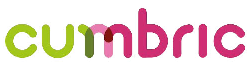 PSHE/SMSC – CURRICULUM INTENTPSHE/SMSC education is a school subject through which students develop the knowledge, cultural capital, skills and attributes they need to keep themselves healthy and safe.  The aim is also to prepare students for life and work in modern Britain. Our students grow up in a complex and ever-changing world and are exposed to an increasing range of influences.  The PSHE/SMSC education helps students to develop the knowledge, life skills and attributes they need to manage many of the critical opportunities, challenges and responsibilities they will face as they grow up and in adulthood.Personal, Social, Health and Economic Education (PSHE) and Social, Moral, Spiritual and Cultural (SMSC) are central to Cumbric’s ethos.  We are dedicated to supporting students in their development and underpinning learning in the classroom, school, and in the wider community.  We encourage students to think about personal and social values, to become aware of and involved in the life and concerns of their community and society and so develop their capacity to be active, effective and responsible future citizens that interact through mutual respect.  We want to develop the qualities and attributes students need to thrive as individuals, family members and well-respected members of society.  To support this links to British Values and to SMSC are enshrined throughout Cumbric’s curriculum.Through PSHE/SMSC we want to equip students with the knowledge, understanding, life skills and strategies required to live healthy, safe, productive, capable, responsible and balanced lives. We want to encourage them to be enterprising and support them in making effective transitions, positive learning, career choices, and in achieving economic wellbeing and discuss and clarify their own values and attitudes.  These opportunities come from the material learnt in lessons and extended with a range of approved visitors that come into school on our PSHE days.  Our PSHE days aim to allow students the opportunities to visit places of different faiths to enhance their cultural awareness. We also link with Gateshead Council Careers IAG (independent Advisory Group) local authority provision for impartial careers information, advice and guidance as part of the early help service and Gateshead councils Learning Skills programme for independent careers advice for the transition from school to college/apprenticeship where they offer impartial advice and a broad range of career options. Our link officer is Jason Storer. One of our key aims is that PSHE/SMSC education contributes to personal development through positive mental and physical wellbeing.  We aim to help students to build their confidence, resilience and self‐esteem, to identify and manage risk, make informed choices and understand what influences their decisions. It enables them to recognise, accept and shape their identities, to understand and accommodate difference and change, to manage emotions and to communicate constructively in a variety of settings. Developing an understanding of themselves, empathy and the ability to work with others will help students to form and maintain good and healthy relationships, develop the essential skills for future employability and better enjoy and manage their lives. An effective PSHE/SMSC programme can tackle barriers to learning, raise aspirations, and improve the life chances of the most vulnerable and disadvantaged students.PSHE/SMSC– CURRICULUM MAPThe PSHE/SMSC is linked between three core themes:Key:  Matching colours denote links between topics either in content or skills across Key Stages,-	Health and well-being-	Living in the wider world-	Relationships7Transitioning intoSecondary SchoolTransitioning intoSecondary SchoolStaying SafeStaying SafePhysical Health and bwell-beingPhysical Health and bwell-beingPhysical Health and bwell-beingDiversityDiversityEnvironmentalIssuesEnvironmentalIssuesEnvironmentalIssuesCareersCareers8Staying SafeStaying SafeEmotionalWell-beingEmotionalWell-beingBeing healthyBeing healthyBeing healthyWorld issuesWorld issuesHuman rightsHuman rightsHuman rightsCareersCareers9+10Substance AbuseEthical DatabasesEthical DatabasesSpirituality and world cultureSpirituality and world cultureCareersSelf-imageSelf-imageRelationshipsRelationshipsHealthy Body, Healthy MindPoliticsPoliticsCurrent AffairsCurrent Affairs9+10E-SafetyFinancial ManagementFinancial ManagementInspirational StoriesInspirational StoriesLaw and OrderDiversity, radicalisation and equalityDiversity, radicalisation and equalityRSE Relationships and sex educationRSE Relationships and sex educationBritish ValuesLife saving skillsLife saving skillsCurrent AffairsCurrent Affairs11Mental Well-beingRevision techniquesRevision techniquesInterventionInterventionInterventionInterventionInterventionInterventionInterventionGCSE ExaminationsGCSE ExaminationsGCSE ExaminationsGCSE ExaminationsGCSE Examinations